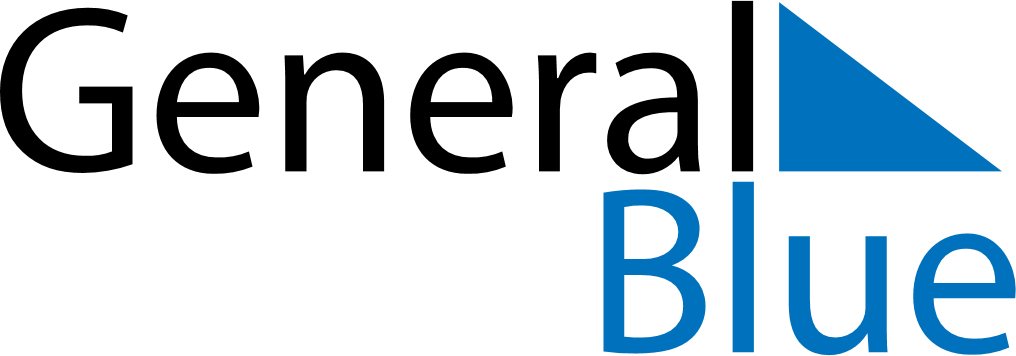 January 2024January 2024January 2024January 2024January 2024January 2024Alexandria, Teleorman County, RomaniaAlexandria, Teleorman County, RomaniaAlexandria, Teleorman County, RomaniaAlexandria, Teleorman County, RomaniaAlexandria, Teleorman County, RomaniaAlexandria, Teleorman County, RomaniaSunday Monday Tuesday Wednesday Thursday Friday Saturday 1 2 3 4 5 6 Sunrise: 7:53 AM Sunset: 4:50 PM Daylight: 8 hours and 56 minutes. Sunrise: 7:53 AM Sunset: 4:51 PM Daylight: 8 hours and 57 minutes. Sunrise: 7:53 AM Sunset: 4:51 PM Daylight: 8 hours and 58 minutes. Sunrise: 7:53 AM Sunset: 4:52 PM Daylight: 8 hours and 59 minutes. Sunrise: 7:53 AM Sunset: 4:53 PM Daylight: 9 hours and 0 minutes. Sunrise: 7:53 AM Sunset: 4:54 PM Daylight: 9 hours and 1 minute. 7 8 9 10 11 12 13 Sunrise: 7:53 AM Sunset: 4:55 PM Daylight: 9 hours and 2 minutes. Sunrise: 7:52 AM Sunset: 4:56 PM Daylight: 9 hours and 3 minutes. Sunrise: 7:52 AM Sunset: 4:57 PM Daylight: 9 hours and 5 minutes. Sunrise: 7:52 AM Sunset: 4:59 PM Daylight: 9 hours and 6 minutes. Sunrise: 7:52 AM Sunset: 5:00 PM Daylight: 9 hours and 8 minutes. Sunrise: 7:51 AM Sunset: 5:01 PM Daylight: 9 hours and 9 minutes. Sunrise: 7:51 AM Sunset: 5:02 PM Daylight: 9 hours and 11 minutes. 14 15 16 17 18 19 20 Sunrise: 7:51 AM Sunset: 5:03 PM Daylight: 9 hours and 12 minutes. Sunrise: 7:50 AM Sunset: 5:04 PM Daylight: 9 hours and 14 minutes. Sunrise: 7:50 AM Sunset: 5:06 PM Daylight: 9 hours and 16 minutes. Sunrise: 7:49 AM Sunset: 5:07 PM Daylight: 9 hours and 17 minutes. Sunrise: 7:48 AM Sunset: 5:08 PM Daylight: 9 hours and 19 minutes. Sunrise: 7:48 AM Sunset: 5:09 PM Daylight: 9 hours and 21 minutes. Sunrise: 7:47 AM Sunset: 5:11 PM Daylight: 9 hours and 23 minutes. 21 22 23 24 25 26 27 Sunrise: 7:46 AM Sunset: 5:12 PM Daylight: 9 hours and 25 minutes. Sunrise: 7:46 AM Sunset: 5:13 PM Daylight: 9 hours and 27 minutes. Sunrise: 7:45 AM Sunset: 5:15 PM Daylight: 9 hours and 29 minutes. Sunrise: 7:44 AM Sunset: 5:16 PM Daylight: 9 hours and 31 minutes. Sunrise: 7:43 AM Sunset: 5:17 PM Daylight: 9 hours and 33 minutes. Sunrise: 7:42 AM Sunset: 5:19 PM Daylight: 9 hours and 36 minutes. Sunrise: 7:42 AM Sunset: 5:20 PM Daylight: 9 hours and 38 minutes. 28 29 30 31 Sunrise: 7:41 AM Sunset: 5:21 PM Daylight: 9 hours and 40 minutes. Sunrise: 7:40 AM Sunset: 5:23 PM Daylight: 9 hours and 42 minutes. Sunrise: 7:39 AM Sunset: 5:24 PM Daylight: 9 hours and 45 minutes. Sunrise: 7:38 AM Sunset: 5:25 PM Daylight: 9 hours and 47 minutes. 